APPENDICESAppendix A.1 Terms used by nDepth™ algorithm to identify (flag) OUP positive reports
Appendix A.2 Highlighted phrases used in the semi-assisted manually review processAppendix A.3 ICD-9 codes used to define OUP
Appendix A.4 Frequency distribution of positive ICD-9 codes for OUP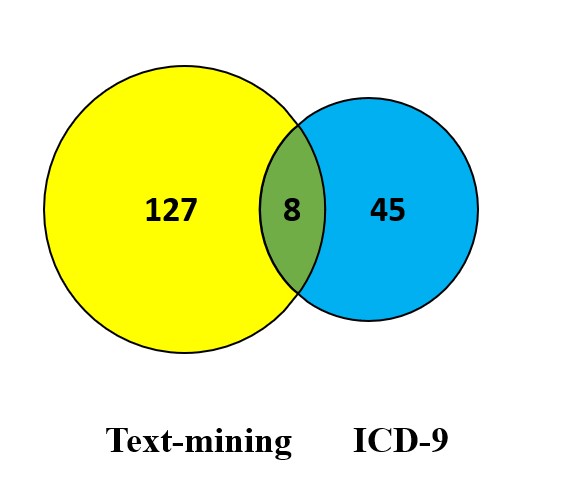 Appendix A.5 Venn diagram of the overlap between the two positive cohorts of opioid Use problem in the studyOpioid termsOpioid termsProblem use termsProblem use termsProblem use termscodeineanalgesicaddictabusingaberrancycodeinenarcoticaddictedmisusingaberrantcodeineopiateaddictionoverusingdiversionfentanylopioidover usingdiverthydrocodoneabusemethadoneabusermorphinemisuseoxymisuseroxy-iroveruseoxycodoveruseroxycodoneover useoxyContin percocet polypharmacy vicoVicodinover userover userover userSemi assisted manual review highlighted wordsSemi assisted manual review highlighted wordsSemi assisted manual review highlighted wordsabus*opioid use disorderdiversion/divertmisus*dependenthighoverus*dependencyeuphoriaover us*heroinabnormal urine drug screenAddict*Crav*dirty urineinconsistent urineLost prescriptionsalcohol abus*unauthorized dose increaseLess suggestive wordsearly refillstaking more thanprescribedmarijuanaimmediate taperNarcannarcoticnaloxoneClass CodesClass CodesDiagnosis CategoryICD-9-CM CodesOpioid Abuse and dependence304.00 (opioid dependence unspecified)304.01 (opioid dependence continuous)305.50 (opioid abuse unspecified)305.51 (opioid abuse continuous)304.71 (opioid/other dependence continuous)304.02 (opioid dependence episodic)304.70 (opioid/other dependence unspecified)305.52 (opioid abuse episodic)304.72 (opioid/other dependence episodic)PoisoningNon-specific code 965 Poisoning by analgesics antipyretics and antirheumaticsNon-specific code 965.0 Poisoning by opiates and related narcoticsSpecific code 965.00 Poisoning by opium (alkaloids), unspecifiedSpecific code 965.01 Poisoning by heroinSpecific code 965.02 Poisoning by methadoneSpecific code 965.09 Poisoning by other opiates and related narcoticsE850.0 Accidental poisoning by heroinE850.1 Accidental poisoning by methadoneE850.2 Accidental poisoning by other opiates and related narcotics Frequency distribution of positive ICD-9 codes for OUPFrequency distribution of positive ICD-9 codes for OUPFrequency distribution of positive ICD-9 codes for OUPICD-9 CodesDescriptionN (%)304opioid dependence unspecified24 (49%)305.5opioid abuse unspecified9 (18%)304.01opioid dependence continuous5 (10%)965Non-specific code 965.0 Poisoning by opiates and related narcotics3 (6%)965.01Specific code 965.01 Poisoning by heroin3 (6%)E850.2E850.2 Accidental poisoning by other opiates and related narcotics2 (4%)E850.0E850.0 Accidental poisoning by heroin1 (2%)965.09Specific code 965.09 Poisoning by other opiates and related narcotics1 (2%)304.71opioid/other dependence continuous1 (2%)Grand TotalGrand Total49 (100) **4 out of 45 patients had two positive ICD-9 codes for OUP*4 out of 45 patients had two positive ICD-9 codes for OUP*4 out of 45 patients had two positive ICD-9 codes for OUP